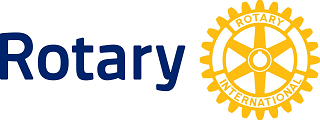 　　　　　　　　　　　　　国際ロータリー第2560地区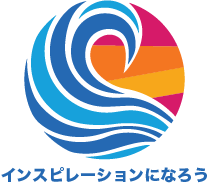 　　　　　　　　　　　　　新津中央ロータリークラブ週報2018年10月　　第2例会（第1351号）　　　例会場　割烹一楽2018－2019年度　国際ロータリーテーマ　BE THE INSPIRATION（インスピレーションになろう）2018－2019年度　第2560地区テーマ　　 自らのロータリーストーリーを作りましょう2018－2019年度　新津中央RCテーマ　　 例会・クラブ行事に参加しよう●点鐘　新津中央RC会長　齋藤　嘉昭●ソング　ソングリーダー我らの生業●握手タイム●お客様紹介　ゲスト　いらっしゃいません　ビジター　いらっしゃいません●会長挨拶　新津中央RC会長　齋藤　嘉昭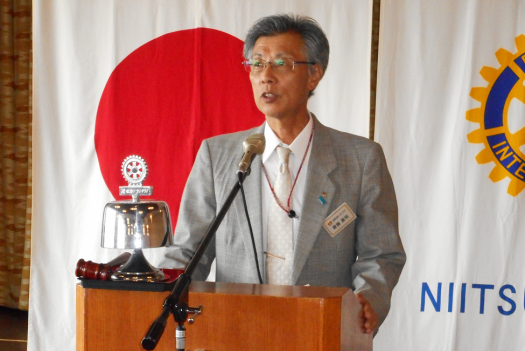 （要旨）　　最近自衛隊の入隊基準が少し下がったようです。以前はBM（身長/体重）値が低いと入隊不可だったようですが、今は多少ゆるくなって、その辺は入隊後に鍛えるということなのでしょうか。●卓上花紹介　川名　一弘　花　　　名／ホトトギス　ユリ科原　産　地／台湾　日本生　産　地／新潟市南区白根　赤渋花  言  葉／永遠●幹事報告　・2019-２０20年度地区役員の委嘱状交付についてのお願い。　　第3分区ガバナー補佐　目黒　正文君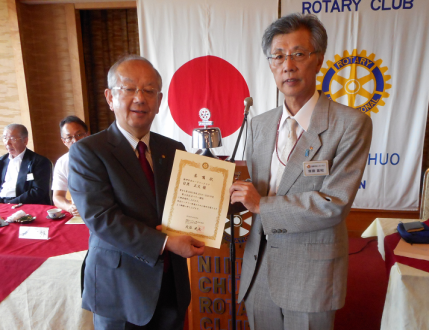 ・国際ロータリー第２560地区2018-２０19年度地区大会記念ゴルフ大会を終えて・第２５６０地区米山記念奨学生学友会総会開催のご案内　11月17日（土）・面接官オリエンテーション・米山学友総会のご案内　11月17日（土）・酒っ衆っ歩っポ　前売りチケット販売について（お知らせ）・2018あきはなびまつり　開催の御礼以上6点が届いております。●委員会報告　ございません。●お客様挨拶　ございません●本日のプログラム　担当　赤井田　幸一　卓話をしていただきました。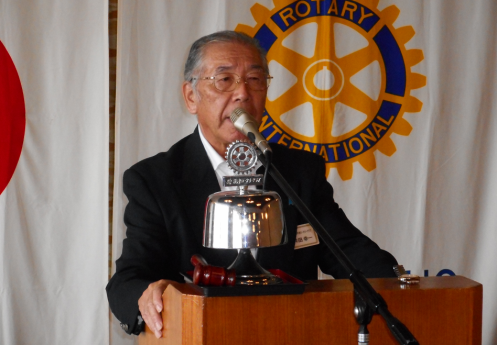 ●出席報告前回の訂正　欠席者10名中3名メーキャップのため　　　　　　75.87%に訂正  本日の出席　会員29名中 18名出席で62.07％でした●ボックス紹介ニコニコボックス　◇赤井田幸一君本日の卓話ありがとうございました。いつ聞いても赤井田節は流石です。少しでも見習いたいです。　　　　　　　　　　　　　　　　　　　　　会長　齋藤　嘉昭　幹事　井浦　行重　　　　　　　　　　　　　　　　　　　◇本日は卓話担当ということで、何も考えてはいませんが思うままにお話しさせていただきます。失礼の段はおゆるしください。赤井田　幸一本日の合計　3,000円　　　　（累計65,500円）米山ボックス◇新津懸信会主催の10月18日の講演会は一楽さんです。交流懇親会もお願い致します。本日の合計 　　　　1,000円コインボックス　　　　　0円（累計20,352円）財団ボックス◇本日財団BOXを廻させていただきました。ご協力ありがとうございます。川名　一弘本日の合計    　  　1,000円コインボックス 　   2,662円（累計23,401円）●点鐘　新津中央RC会長　齋藤嘉昭☆★☆★☆★☆★☆★☆★☆★☆★☆★☆★国際ロータリー第2560地区　新津中央ロータリークラブ創設　1978年10月2日事務局　新潟県新潟市秋葉区新津本町3丁目1番7号新津商工会議所内TEL0250-22-0121　FAX0250-25-2332例会場　新潟県新潟市秋葉区新津本町2丁目7番10号　　　　割烹　一楽　TEL　0250-22-3155例会日　毎週火曜日　12：30開始　13：30終了会長　齋藤嘉昭　幹事　井浦行重SAA　諸橋敏松　副SAA　渡邊嘉子クラブ会報　髙橋健朗　坂爪慶☆★☆★☆★☆★☆★☆★☆★☆★☆★☆★